МУНИЦИПАЛЬНЫЙ КОНТРАКТ № 88на оказание услуг по проведению независимой оценки качества Учреждений культуры, дополнительного образования в сфере культуры и спорта, подведомственных Управлению культуры, спорта и молодёжной политики администрации Дальнегорского городского округа в 2016 году г. Дальнегорск		                                                 	 «29» ноября 2016Управление культуры, спорта и молодежной политики администрации Дальнегорского городского округа, именуемое в дальнейшем «Заказчик», в лице начальника Управления Наумовой Ольги Анатольевны, действующего на основании Положения, с одной стороны, и Краевое государственное автономное учреждение "Приморский научно-исследовательский центр социологии" (КГАУ "Приморский НИЦ социологии") в лице директора Ясевич Павла Евгеньевича, именуемое в дальнейшем "Исполнитель" с другой стороны, вместе именуемые «Стороны» и каждый в отдельности «Сторона», с соблюдением требований Гражданского кодекса Российской Федерации, на основании пункта 4 части 1 статьи 93 Федерального закона от 05.04.2013 № 44-ФЗ «О Контрактной системе в сфере закупок товаров, работ, услуг для обеспечения государственных и муниципальных нужд» (далее - Закон о контрактной системе) заключили настоящий муниципальный контракт (далее - Контракт) о нижеследующем:1. Предмет контракта1.1. Исполнитель обязуется в установленные Контрактом сроки, провести независимую оценку качества оказания услуг Учреждений культуры, дополнительного образования в сфере культуры и спорта, подведомственных Управлению культуры, спорта и молодёжной политики администрации Дальнегорского городского округа в 2016 году (далее – Учреждения), в соответствии с Техническим заданием (Приложение №1 к настоящему контракту).1.2. Техническое задание согласовывается и подписывается сторонами одновременно с заключением контракта и являются его неотъемлемой частью.1.3. Место проведения услуг: по адресам указанным в Техническом задании (Приложение №1) и Перечне (Приложение №1.1).2. Цена контракта и порядок оплаты2.1. Цена Контракта составляет: 99 800 (девяносто девять тысяч восемьсот) рублей 00 копеек, в том числе НДС 18 % - 15 223 (пятнадцать тысяч двести двадцать три) рубля 73 коп..2.2. В цену настоящего Муниципального контракта включены все расходы: -      стоимость услуг по проведению независимой оценки качества Учреждений;командировочные (расходы на проживание, транспортные расходы);расходы по уплате налогов, сборов и других обязательных платежей установленных законодательством Российской Федерации.2.3. Цена настоящего Контракта является твердой и определяется на весь срок исполнения контракта.         2.4. Если по предложению заказчика увеличиваются предусмотренные контрактом количество товара, объем работы или услуги не более чем на десять процентов или уменьшаются предусмотренные контрактом количество поставляемого товара, объем выполняемой работы или оказываемой услуги не более чем на десять процентов. При этом по соглашению сторон допускается изменение с учетом положений бюджетного законодательства Российской Федерации цены контракта пропорционально дополнительному количеству товара, дополнительному объему работы или услуги исходя из установленной в контракте цены единицы товара, работы или услуги, но не более чем на десять процентов цены контракта. При уменьшении предусмотренных контрактом количества товара, объема работы или услуги стороны контракта обязаны уменьшить цену контракта исходя из цены единицы товара, работы или услуги. Цена единицы дополнительно поставляемого товара или цена единицы товара при уменьшении предусмотренного контрактом количества поставляемого товара должна определяться как частное от деления первоначальной цены контракта на предусмотренное в контракте количество такого товара;2.5. Оплата  за оказанную услугу в рамках контракта производится Заказчиком в течение 30 (тридцати) календарных дней после удостоверения факта надлежаще оказанной услуги в соответствии с условиями настоящего контракта, а именно с даты (дня) принятия и получения от Исполнителя счета (счёта-фактуры), и на основании подписанного Сторонами Акта оказанных услуг  (Приложение № 6 к Муниципальному контракту).2.6. Расчет с Исполнителем за оказанную услугу осуществляется Заказчиком в безналичном порядке на расчетный счет Исполнителя, указанный в настоящем Муниципальном контракте, на основании предоставленных Заказчику следующих документов: счёт (счёт-фактура), акт оказанных услуг.2.7. В случае изменения реквизитов расчетного счета Исполнитель обязан незамедлительно в письменной форме сообщить об этом Заказчику с указанием новых реквизитов расчетного счета. В противном случае все риски, связанные с перечислением Заказчиком денежных средств на указанный в настоящем Муниципальном контракте расчетный счет Исполнителя, несет Исполнитель.2.8. Обязательства Заказчика по оплате считается исполненным в момент зачисления денежных средств на расчетный счет Исполнителя.2.9. Основанием для полного расчета между сторонами являются выставляемые Исполнителем Счета, Счета-фактуры, Акт оказанных услуг.2.10. Оплата услуг по настоящему Контракту осуществляется в рублях.2.11. Финансирование Контракта осуществляется из местного бюджета Дальнегорского городского округа.2.12. В случае если контракт заключается с физическим лицом, за исключением индивидуального предпринимателя или иного занимающегося частной практикой лица,  сумма подлежащей уплате физическому лицу уменьшается  на размер налоговых платежей, связанных с оплатой контракта.3. Сроки действия контракта и оказания услуг3.1. Контракт считается заключенным и вступает в силу с момента подписания сторонами и действует в части оказания услуг по 25.12.2016, в части оплаты по: 30.12.20163.2. Срок оказания услуг: по согласованию сторон, но не позднее 25.12.20163.3. Прекращение (окончание) срока действия настоящего Контракта не освобождает Стороны от ответственности за неисполнение или ненадлежащее исполнение настоящего Контракта, если таковые имели место при исполнении условий настоящего Контракта.4. Порядок сдачи-приемки оказанных услуг4.1. Оказанные услуги по количеству и качеству передаются Исполнителем и принимаются Заказчиком по Акту оказанных услуг.4.2. Акт оказанных услуг подписывается Сторонами в течение 5 рабочих дней со дня передачи Исполнителем отчетной документации Заказчику для проверки ее соответствия оказанным услугам и условиям настоящего Контракта. Не подписание Заказчиком акта оказанных услуг в установленный срок допускается в том случае, если в течение указанного срока Заказчиком предъявлены мотивированные претензии в письменном виде.4.3. В случае предъявления мотивированного отказа Заказчика от подписания акта оказанных услуг Исполнитель обязан рассмотреть его и устранить недостатки в течение 5 рабочих дней.4.4. Если по истечении указанного срока Заказчик не предоставит подписанного акта оказанных услуг или обоснованной претензии по отчетной документации, услуги считаются оказанными.4.5. Акт оказанных услуг с передачей отчетной документации осуществляются в сроки, предусмотренные Контрактом.4.6. Датой оказания услуг по настоящему Контракту является дата подписания Сторонами акта оказанных услуг.4.7. Подписанный Заказчиком и Исполнителем Акт оказанных услуг и предъявленный Исполнителем Заказчику счет на оплату Цены Контракта являются основанием для оплаты Исполнителю оказанных услуг.5. Права и обязанности сторон5.1. Заказчик обязан:5.1.1. Принимать по акту оказанные Исполнителем Услуги или направлять в адрес Исполнителя мотивированный отказ от их приемки;5.1.2. Передавать Исполнителю необходимую для оказания Услуг информацию.5.1.3. Своевременно оплачивать  услуги Исполнителя в порядке, предусмотренным настоящим контрактом.5.1.4.  Создать Исполнителю необходимые для исполнения настоящего Контракта условия.5.1.5. Предоставлять Исполнителю информацию, необходимую последнему для качественного и своевременного оказания услуг по настоящему Контракту.5.2. Заказчик вправе:5.2.1. Контролировать процесс оказания Услуг в течение всего срока действия настоящего Контракта;5.2.2. Требовать устранения Исполнителем недостатков оказанных Услуг;5.2.3. Отказаться (полностью или частично) от оплаты оказываемых Услуг в соответствии с настоящим Контрактом, не соответствующих требованиям задания;5.2.4. Привлекать для проверки предоставленных исполнителем результатов, предусмотренных контрактом, в части их соответствия условиям контракта экспертов, экспертные организации.5.3. Исполнитель обязан:5.3.1. Выполнить обязательства предусмотренные настоящим Контрактом и Приложению №1 к Контракту и передать Заказчику результаты, в предусмотренный настоящим Контрактом срок;5.3.2. Устранять безвозмездно допущенные по его вине в ходе исполнения Контракта недостатки, которые могут повлечь отступление от условий, предусмотренных настоящим Контрактом и Приложением № 1 к Контракту в разумные сроки;5.3.3. В случае привлечения Исполнителем третьих лиц для оказания Услуг по настоящему контракту Исполнитель несет ответственность за действия и результаты оказания Услуг третьими лицами, как за свои собственные.5.3.4. Своевременно предоставлять достоверную информацию о ходе исполнения своих обязательств, в том числе о сложностях, возникающих при исполнении контракта, а также к установленному контрактом сроку обязан предоставить Заказчику результаты оказания услуг, предусмотренных контрактом.5.3.5. Исполнитель не вправе передавать информацию, полученную в результате исполнения обязательств по настоящему Контракту (документы, материалы, информацию) третьим лицам без письменного согласия Заказчика.5.3.6. В порядке контроля над ходом выполнения Контракта, Исполнитель представляет Заказчику по его требованию необходимую информацию, относящуюся к предмету Контракта.  5.4. Исполнитель вправе:5.4.1. Требовать от Заказчика своевременного подписания актов оказанных Услуг.5.4.2. Требовать от Заказчика своевременной и полной оплаты оказанных в соответствии с настоящим Контрактом Услуг.6. Ответственность Сторон6.1. В случае неисполнения или ненадлежащего исполнения обязательств по настоящему Контракту за исключением просрочки исполнения заказчиком, исполнителем обязательств (в том числе гарантийного обязательства), предусмотренных контрактом размер штрафа устанавливается в размере:6.1.1. В отношении Исполнителя;а) 10 процентов цены контракта в случае, если цена контракта не превышает 3 млн. рублей;б) 5 процентов цены контракта в случае, если цена контракта составляет от 3 млн. рублей до 50 млн. рублей;в) 1 процента цены контракта в случае, если цена контракта составляет от 50 млн. рублей до 100 млн. рублей;г) 0,5 процента цены контракта в случае, если цена контракта превышает 100 млн. рублей.Размер штрафа, взыскиваемого с Исполнителя, по контракту составляет _________ рублей.6.1.2. В отношении Заказчика:а) 2,5 процентов цены контракта в случае, если цена контракта не превышает 3 млн. рублей;б) 2 процентов цены контракта в случае, если цена контракта составляет от 3 млн. рублей до 50 млн. рублей;в) 1,5 процента цены контракта в случае, если цена контракта составляет от 50 млн. рублей до 100 млн. рублей;г) 0,5 процента цены контракта в случае, если цена контракта превышает 100 млн. рублей.Размер штрафа, взыскиваемого с Заказчика, по контракту составляет _________ рублей.6.2. В случае просрочки исполнения исполнителем обязательств, предусмотренных контрактом, а также в иных случаях неисполнения или ненадлежащего исполнения исполнителем обязательств, предусмотренных контрактом, заказчик направляет исполнителю требование об уплате неустоек (штрафов, пеней).6.3. Пеня начисляется за каждый день просрочки исполнения исполнителем обязательства, предусмотренного контрактом, и устанавливается в размере не менее одной трехсотой действующей на дату уплаты пени ставки рефинансирования Центрального банка Российской Федерации от цены контракта, уменьшенной на сумму, пропорциональную объему обязательств, предусмотренных контрактом и фактически исполненных исполнителем и определяется по формуле П = (Ц - В) x С (где Ц - цена контракта; В - стоимость фактически исполненного в установленный срок исполнителем обязательства по контракту, определяемая на основании документа о приемке товаров, результатов выполнения работ, оказания услуг, в том числе отдельных этапов исполнения контрактов; С - размер ставки).Размер ставки определяется по формуле  (где  - размер ставки рефинансирования, установленной Центральным банком Российской Федерации на дату уплаты пени, определяемый с учетом коэффициента K; ДП - количество дней просрочки).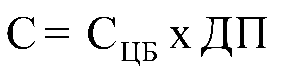 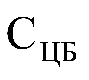 Коэффициент К определяется по формуле K = ДП / ДК x 100% (где ДП - количество дней просрочки; ДК - срок исполнения обязательства по контракту (количество дней).При K, равном 0 - 50 процентам, размер ставки определяется за каждый день просрочки и принимается равным 0,01 ставки рефинансирования, установленной Центральным банком Российской Федерации на дату уплаты пени.При K, равном 50 - 100 процентам, размер ставки определяется за каждый день просрочки и принимается равным 0,02 ставки рефинансирования, установленной Центральным банком Российской Федерации на дату уплаты пени.При K, равном 100 процентам и более, размер ставки определяется за каждый день просрочки и принимается равным 0,03 ставки рефинансирования, установленной Центральным банком Российской Федерации на дату уплаты пени.6.4. В случае просрочки исполнения заказчиком обязательств, предусмотренных контрактом, а также в иных случаях неисполнения или ненадлежащего исполнения заказчиком обязательств, предусмотренных контрактом, исполнитель вправе потребовать уплаты неустоек (штрафов, пеней). Пеня начисляется за каждый день просрочки исполнения обязательства, предусмотренного контрактом, начиная со дня, следующего после дня истечения установленного контрактом срока исполнения обязательства. Такая пеня устанавливается контрактом в размере одной трехсотой действующей на дату уплаты пеней ставки рефинансирования Центрального банка Российской Федерации от не уплаченной в срок суммы.  6.5. Уплата неустойки (пеней, штрафа) не освобождает Стороны от выполнения принятых обязательств.6.6. Сторона освобождается от уплаты неустойки (штрафа, пени), если докажет, что неисполнение или ненадлежащее исполнение обязательства, предусмотренного контрактом, произошло по вине другой стороны.7. Обстоятельства непреодолимой силы7.1. Стороны не несут ответственности за полное или частичное неисполнение обязательств, если неисполнение будет являться следствием обстоятельств непреодолимой силы, таких, как наводнение, пожар, землетрясение и другие стихийные бедствия, а также война и военные действия, введение чрезвычайного положения, действия или изменения законодательства, которые сторона не могла ни предвидеть, ни предотвратить. 7.2. Если оказание услуг должно быть отложено из-за действия непреодолимой силы, Сторона, подвергшаяся действию непреодолимой силы, письменно извещает другую Сторону о дне начала действия непреодолимой силы не позднее 3 (Трех) календарных дней с момента начала действия непреодолимой силы. С прекращением действия непреодолимой силы и восстановлением нормальных условий Сторона, подвергшаяся действию непреодолимой силы, извещает об этом таким же образом другую Сторону.8. Порядок разрешения споров8.1. Все споры и разногласия, которые могут возникнуть в связи с выполнением обязательств по  контракту, Стороны будут стремиться разрешать путем переговоров. 8.2. Претензии в письменной форме направляются Стороне, допустившей нарушение условий контракта. В претензии указываются  допущенные  нарушения со ссылкой на соответствующие положения контракта или его приложений,  стоимостная оценка ответственности (неустойки), а также  действия, которые должны быть  произведены для устранения нарушений. 8.3. Все споры, и разногласия разрешаются путем переговоров между Сторонами с обязательным составлением протокола переговоров, подписываемого представителями обеих Сторон.           8.4. Срок рассмотрения писем, уведомлений или претензий не может превышать  10 (десять) календарных дней со дня их получения, если настоящим Муниципальным контрактом не  предусмотрены  иные  сроки рассмотрения. 8.5. В случае если указанные споры и разногласия не могут быть разрешены путем переговоров, они подлежат разрешению в порядке, предусмотренном действующим законодательством Российской Федерации, в Арбитражном суде Приморского края.9. Основания и порядок изменения и расторжения контракта9.1. Настоящий контракт, может быть, расторгнут по соглашению Сторон,  по решению суда, в случае одностороннего отказа стороны контракта от исполнения контракта в соответствии с гражданским законодательством.9.2. Решение заказчика об одностороннем отказе от исполнения контракта не позднее чем в течение трех рабочих дней с даты принятия указанного решения, размещается в единой информационной системе и направляется исполнителю по почте заказным письмом с уведомлением о вручении по адресу исполнителя, указанному в контракте, а также телеграммой, либо посредством факсимильной связи, либо по адресу электронной почты, либо с использованием иных средств связи и доставки, обеспечивающих фиксирование такого уведомления и получение заказчиком подтверждения о его вручении исполнителю. Выполнение заказчиком требований настоящей части считается надлежащим уведомлением исполнителя об одностороннем отказе от исполнения контракта. Датой такого надлежащего уведомления признается дата получения заказчиком подтверждения о вручении исполнителю указанного уведомления либо дата получения заказчиком информации об отсутствии исполнителя по его адресу, указанному в контракте. При невозможности получения указанных подтверждения либо информации датой такого надлежащего уведомления признается дата по истечении тридцати дней с даты размещения решения заказчика об одностороннем отказе от исполнения контракта в единой информационной системе.9.3. Решение заказчика об одностороннем отказе от исполнения контракта вступает в силу и контракт считается расторгнутым через десять дней с даты надлежащего уведомления заказчиком исполнителя об одностороннем отказе от исполнения контракта.9.4. При расторжении контракта в связи с односторонним отказом стороны контракта от исполнения контракта другая сторона контракта вправе потребовать возмещения только фактически понесенного ущерба, непосредственно обусловленного обстоятельствами, являющимися основанием для принятия решения об одностороннем отказе от исполнения контракта.9.5. Цена муниципального контракта может быть снижена по соглашению сторон без изменения, предусмотренного контрактом объема услуги, качества оказываемой услуги и иных условий контракта.9.6. Если по предложению Заказчика увеличиваются предусмотренные контрактом количество услуг не более чем на десять процентов или уменьшаются предусмотренные контрактом объем оказываемых услуги не более чем на десять процентов. При этом по соглашению сторон допускается изменение с учетом положений бюджетного законодательства Российской Федерации цены контракта пропорционально дополнительному объему или услуг исходя из установленной в контракте цены единицы услуги, но не более чем на десять процентов цены контракта. При уменьшении предусмотренных контрактом объема услуг стороны контракта обязаны уменьшить цену контракта исходя из цены единицы услуги. 9.7. Цена в случаях, предусмотренных пунктом 6 статьи 161 Бюджетного кодекса Российской Федерации, при уменьшении ранее доведенных до заказчика как получателя бюджетных средств лимитов бюджетных обязательств может изменяться. При этом заказчик в ходе исполнения контракта обеспечивает согласование новых условий контракта, в том числе цены и (или) сроков исполнения контракта и (или) объем оказания услуг предусмотренных контрактом.10. Прочие условия10.1. Настоящий контракт с Приложениями №1,1.1., 2,3,4,5,6 подписывается в трех экземплярах на бумажном носителе, имеющих одинаковую юридическую силу. 10.2. Все изменения и дополнения к настоящему Контракту действительны, если они совершены в письменной форме и подписаны Сторонами.10.3. При изменении юридического адреса, банковских реквизитов и формы собственности Сторона в двухнедельный срок обязана письменно известить об этом другую Сторону. 10.4. Во всем ином, что не урегулировано настоящим контрактом, Стороны руководствуются действующим законодательством Российской Федерации11. Приложения11.1. Техническое задание (Приложение № 1).          11.2. Перечень Учреждений культуры, дополнительного образования в сфере культуры и спорта, подведомственных Управлению культуры, спорта и молодёжной политики администрации Дальнегорского городского округа в 2016 году  (Приложение № 1.1.)11.3. Анкета о качестве оказания услуг (Приложение № 2)11.4. Бланк независимой оценки качества работы (Приложение № 3)11.5.Показатели, характеризующие общие критерии оценки качества оказания услуг организациями культуры (Приложение № 4)11.6. Показатели, характеризующие общие критерии оценки качества оказания услуг организациями, осуществляющими образовательную деятельность в сфере культуры, физической культуры и спорта  (Приложение № 5)11.7. Акт оказания услуг (Приложение № 6)12. Юридические адреса и банковские реквизиты СторонПриложение №1 к Муниципальному контракту № 88  от «29» ноября 2016 г.ТЕХНИЧЕСКОЕ ЗАДАНИЕна оказание услуг по проведению независимой оценки качества Учреждений культуры, дополнительного образования в сфере культуры и спорта, подведомственных Управлению культуры, спорта и молодёжной политики администрации Дальнегорского городского округа в 2016 году1. Цели и задачи оказания услуг:Организация и проведение независимой оценки качества работы Учреждений культуры, дополнительного образования в сфере культуры и спорта, подведомственных Управлению культуры, спорта и молодёжной политики администрации Дальнегорского городского округа  (далее – Учреждения), в рамках выполнения Федерального закона от 21.07.2014 № 256-ФЗ «О внесении изменений в отдельные законодательные акты Российской Федерации по проведению независимой оценки качества оказания услуг организациями в сфере культуры, социального обслуживания, охраны здоровья и образования», приказа Министерства культуры Российской Федерации от 05.10.2015 № 2515 «Об утверждении показателей, характеризующих общие критерии оценки качества оказания услуг организациями культуры», Приказ Минфина России от 22 июля 2015 г. N 116н
"О составе информации о результатах независимой оценки качества образовательной деятельности организаций, осуществляющих образовательную деятельность, оказания услуг организациями культуры, социального обслуживания, медицинскими организациями, размещаемой на официальном сайте для размещения информации о государственных и муниципальных учреждениях в информационно-телекоммуникационной сети "Интернет", и порядке ее размещения"Сбор, обобщение и анализ информации о качестве оказания услуг Учреждений организацией-оператором.2.  Объект исследования:Деятельность 11 муниципальных Учреждений по организации условий для предоставления услуг населению.3. Ожидаемые результаты: - документально оформленный разработанный механизм оценки качества услуг Учреждений (в соответствии со списком ниже);- документально оформленная и презентованная оценка качества услуг, предоставляемых Учреждениями (в соответствии со списком ниже), с применением балльной системы;- документально оформленный рейтинг Учреждений (входящих в список исследуемых) по типам на основании результатов оценки качества предоставляемых ими услуг;- документально оформленное определение уровня удовлетворенности населения качеством услуг, предоставляемых Учреждениями (входящих в список исследуемых);- документально оформленные предложения по формированию механизма влияния на повышение качества и доступности для населения услуг, предоставляемых Учреждениями (входящих в список исследуемых).4. Методология выполнения работ.Независимая оценка качества работы проводится на основании следующих принципов:- законность;- открытость и публичность;- добровольность участия;- независимость мнений граждан, экспертов, общественных объединений;- полнота информации, используемой для проведения оценки;- компетентность и профессионализм лиц, участвующих в сборе информации.При проведении независимой оценки качества работы используются показатели, характеризующие:1) открытость и доступность информации об организации социального обслуживания;2) комфортность условий предоставления социальных услуг и доступность их получения;3) время ожидания в очереди предоставления социальной услуги;4) доброжелательность, вежливость и компетентность работников Учреждений;5) удовлетворенность качеством обслуживания в организации социального обслуживания.В соответствии с установленными критериями оценки, суммарное значение показателей, набранных Учреждениями, формируется рейтинг.При формировании рейтинга организацией-оператором для независимой оценки качества используется десятибалльная система оценки.С целью более полной и объективной оценки показателей критериев качества услуг, предоставляемых Учреждениями, могут быть использованы дополнительные источники информации:-результаты проведенных мониторингов;-информация различных общественных объединений, частных лиц.5. Требования к выполнению задания:Совокупность при исследовании используемых методов должна позволить получить информацию о деятельности 11 Учреждений.Задание выполняется во взаимодействии с руководителями подведомственных государственных учреждений, деятельность которых является объектом исследования.Данные о результатах мониторинга представляются отдельно для каждого Учреждения, а также в виде сводной таблицы, описывающей значения основных показателей и итоговые оценки.6. Содержание работ:Организация-оператор в целях анализа деятельности Учреждений должна:- осуществить сбор и обработку первичных данных в соответствии с критериями оценки, установленными в Приложениях № 4, № 5 (далее – показатели) и осуществить итоговую проверку достоверности полученных данных.Для получения необходимой информации по определению значений показателей по Учреждениям организация – оператор:- выезжает, на основании утвержденного перечня и графика проверки, указанного в приложении к данному техническому заданию, на место расположения проверяемого учреждения, где документально осуществляет визуальное обследование помещений учреждения (наличие информационных стендов в помещении, доступности для людей с ограниченными возможностями здоровья и т.д.),- осуществляет сбор информации о проверяемом учреждении, размещенной на общедоступных информационных ресурсах и официальных сайтах Учреждений, органов исполнительной власти в информационно-телекоммуникационной сети "Интернет" и т.д.),- проводит анкетный опрос получателей услуг. Для объективной оценки результатов организация-оператор должна опросить не менее 10% получателей услуг или их законных представителей, зафиксированных на конец месяца в период проведения Независимой оценки качества. Типовые формы анкет в зависимости от формы стационарного обслуживания установлены в Приложении №2 к настоящему Контракту.-обобщает данные по оценке качества предоставляемых услуг и формирует рейтинг Учреждений. Рейтинг определяется на основании интегральной оценки показателей, полученных в ходе проведения оценки деятельности Учреждений и формируется путем упорядочивания присвоенных порядковых номеров. Учреждению, получившему наивысшую интегральную оценку качества работы, присваивается 1-й номер, Учреждению, получившему низшую оценку, последний номер.- представляет результаты проведения оценки на рассмотрение Общественного Совета при Администрации Дальнегорского городского округа.7. Результаты работы.7.1. Требования к отчетным материалам.Необходимо получить информацию об удовлетворенности жителей Дальнегорского городского округа качеством услуг, оказываемых Учреждениями (Приложение 1.1).Обеспечить фиксацию средствами аудиозаписи не менее 20% интервью с респондентамиВ ходе проведения работ по независимой оценке качества оказания услуг Учреждениями получить обобщенные данные по оценке деятельности указанных Учреждений в соответствии с приложением к настоящему Техническому заданию.7.2. Перечень документации и иной продукции, подлежащей оформлению и сдаче.По итогам выполнения работы подготовить и представить Заказчику:- сводный аналитический отчет по итогам проведенной работы в отпечатанном виде в 2-х экземплярах.- электронную версию Сводного аналитического отчета по итогам проведенной работы - все заполненные анкеты (в соответствии с указанным выше количеством) на бумажном носителе.8. Дополнительные условия.В целях контроля за ходом выполнения работ в соответствии с утвержденном графиком проверки Заказчик имеет право запросить промежуточные результаты проведенной работы Исполнителем.Исполнитель обязуется не разглашать результаты, полученные в ходе оказания услуг, без письменного разрешения Заказчика, не передавать третьим лицам, не использовать их в СМИ, научных и других типах публикаций.9. Место, условия и сроки оказания услуг.По адресам указанным в Перечне (Приложение №1.1).Сроки оказания услуг: по согласованию сторон, но не позднее 25.12.2016 Условия в соответствии с контрактом.  10. Перечень и комплектность результатов оказанных услуг, подлежащих приемке заказчиком.Финансовые документы: счёт, счет-фактура, акт оказанных услуг.Приложение №1.1.  к Муниципальному контракту № 88 от «29» ноября 2016 г.Перечень  Учреждений культуры, дополнительного образования в сфере культуры и спорта, подведомственных Управлению культуры, спорта и молодёжной политики администрации Дальнегорского городского округа в 2016 годуПриложение № 2  к Муниципальному контракту № 88 от «29» ноября 2016 г.Анкета о качестве оказания услуг, предоставляемых  Учреждениями культуры, дополнительного образования в сфере культуры и спорта, подведомственными Управлению культуры, спорта и молодёжной политики администрации Дальнегорского городского округа в 2016 годуДобрый день! Меня зовут __________(представиться по имени). Для улучшения работы учреждений культуры, спорта, дополнительного образования детей, расположенных на территории Дальнегорского городского округа, Приморский центр социологии изучает мнение жителей города о качестве услуг, предоставляемых этими учреждениями. Анкета анонимная, данные анализируются в обобщенном виде, Ваше имя нигде не будет упомянуто. Ответьте, пожалуйста, на несколько вопросов, это займет у Вас не более 10 минут.(Интервьюер, внимание! Текст и варианты ответа, написанные в этой анкете наклонным шрифтом, зачитывать не нужно. Все вопросы необходимо задавать последовательно, и именно так, как они написаны в анкете. Одна анкета заполняется на одно Учреждение.)В каком Учреждении культуры, спорта или дополнительного образования Вы получали услугу в последнее время? (один ответ)Блок вопросов №1ИНТЕРВЬЮЕР, ВНИМАНИЕ! Далее оценивается именно то Учреждение, которое респондент выбрал в вопросе № 1Ваш пол(вписать, не спрашивая): - Мужской;   - Женский;Ваш возраст ______________ (полных лет).    - Вы являетесь потребителем услуги     -Вы являетесь родителем (законным представителем) несовершеннолетнего потребителя услугСчитаете ли Вы доступными условия оказания услуг в Учреждении, в том числе для людей с ограниченными возможностями здоровья?Определенно даСкорее да, чем нетСкорее нет, чем даОпределенно нетЗатрудняюсь ответить (не зачитывать)Удовлетворены ли Вы качеством и полнотой информации о работе данного Учреждения (адрес, телефон, график работы, порядок обращения и проч.) и порядке (перечне) предоставления услуг в данном Учреждении, предоставляемой по телефону, на официальном сайте в сети «Интернет», при личном обращении?Полностью удовлетворен Скорее удовлетворенСкорее не удовлетворенСовсем не удовлетворенЗатрудняюсь ответить (не зачитывать)Удовлетворяют ли Вас следующие условия предоставления услуг в данном Учреждении? (один ответ по каждой строке)Удовлетворены ли Вы благоустройством территории, на котором расположено Учреждение?Полностью удовлетворен Скорее удовлетворенСкорее не удовлетворенСовсем не удовлетворенЗатрудняюсь ответить (не зачитывать)Удовлетворены ли Вы периодом ожидания получения услуги (время, потраченное от начала до конца занятий, мероприятий)?ДаСкорее даСкорее нетНетЗатрудняюсь ответить (не зачитывать)Соответствуют ли мероприятия, проводимые в Учреждении, Вашему возрасту и предпочтениям?(либо возрасту и предпочтениям ребенка, если на вопросы анкеты отвечает родитель (законный представитель) несовершеннолетнего потребителя услуг)ДаСкорее даСкорее нетНетЗатрудняюсь ответить (не зачитывать)Удовлетворяет ли Вас разнообразие клубных формирований (секций, кружков) по интересам (если таковые имеются)?ДаСкорее даСкорее нетНетЗатрудняюсь ответить (не зачитывать)Из каких источников чаще всего Вы получаете информацию о деятельности Учреждения?(Вписать дословно)______________________________________________________________________________________________________________________________________________Какое мероприятие, прошедшее в Учреждении, вызвало у Вас интерес?(Вписать дословно)______________________________________________________________________________________________________________________________________________________________________________________________________________________________________________________Посоветуете ли Вы своим родственникам или знакомым обратиться в данное Учреждение?ДаСкорее даСкорее нетНетЗатрудняюсь ответить (не зачитывать)Если у Вас возникли предложения, пожелания по улучшению работы Учреждения (чем остались довольны / недовольны), пожалуйста, изложите их в свободной форме:______________________________________________________________________________________________________________________________________________________________________________________________________________________________________________________Блок вопросов № 2ИНТЕРВЬЮЕР, ВНИМАНИЕ! Следующий блок вопросов задается в том случае, если респондент в вопросе № 1 отметил позицию № 1 или № 2 или № 3 или № 4 или № 5.Насколько Вы удовлетворены информированием о новых мероприятиях, проводимых Учреждением? Поставьте Вашу оценку от 0 (очень плохо, меня не удовлетворяет) до 5 (отлично, меня все удовлетворяет).Оцените уровень комфортности пребывания в Учреждении (места для сидения, гардероб, чистота помещений). Поставьте Вашу оценку от 0 (очень плохо, меня не удовлетворяет) до 5 (отлично, меня все удовлетворяет).Оцените транспортную и пешею доступность Учреждения. Поставьте Вашу оценку от 0 (очень плохо, меня не удовлетворяет) до 5 (отлично, меня все удовлетворяет).Оцените удобство пользования электронными сервисами, предоставляемыми Учреждением посетителям (в том числе и  с помощью мобильных устройств). Поставьте Вашу оценку от 0 (очень плохо, меня не удовлетворяет) до 5 (отлично, меня все удовлетворяет).Оцените удобство графика работы Учреждения. Поставьте Вашу оценку от 0 (очень плохо, меня не удовлетворяет) до 6 (отлично, меня все удовлетворяет).Оцените доброжелательность, вежливость и компетентность персонала Учреждения. Поставьте Вашу оценку от 0 (очень плохо, меня не удовлетворяет) до 7 (отлично, меня все удовлетворяет).Оцените общий уровень удовлетворенности качеством оказания услуг Учреждения. Поставьте Вашу оценку от 0 (очень плохо, меня не удовлетворяет) до 5 (отлично, меня все удовлетворяет).Оцените качество проведения культурно-массовых мероприятий, а также разнообразие творческих групп, кружков по интересам. Поставьте Вашу оценку от 0 (очень плохо, меня не удовлетворяет) до 5 (отлично, меня все удовлетворяет).КОНЕЦ ОПРОСАБлагодарим Вас за уделенное время и участие в опросе!Имя респондента____________________Телефон респондента____________________________Блок вопросов №3ИНТЕРВЬЮЕР, ВНИМАНИЕ! Следующий блок вопросов задается в том случае, если респондент в вопросе № 1 отметил позицию № 6.15. Насколько Вы удовлетворены информированием о предстоящих выставках и экспозициях музея, виртуальными экскурсиями по музею? Поставьте Вашу оценку от 0 (очень плохо, меня не удовлетворяет) до 5 (отлично, меня все удовлетворяет).16. Оцените уровень комфортности пребывания в музее (места для сидения, гардероб, чистота помещений).Поставьте Вашу оценку от 0 (очень плохо, меня не удовлетворяет) до 5 (отлично, меня все удовлетворяет).17. Оцените наличие дополнительных услуг в музее (места общественного питания, проведение интерактивных игр, театрализованных мероприятий, аудиогид). Поставьте Вашу оценку от 0 (очень плохо, меня не удовлетворяет) до 5 (отлично, меня все удовлетворяет).18. Оцените транспортную и пешею доступность музея. Поставьте Вашу оценку от 0 (очень плохо, меня не удовлетворяет) до 5 (отлично, меня все удовлетворяет).19. Оцените удобство пользования электронными сервисами, предоставляемыми музеем посетителям (в том числе и  с помощью мобильных устройств). Поставьте Вашу оценку от 0 (очень плохо, меня не удовлетворяет) до 5 (отлично, меня все удовлетворяет).20. Оцените удобство графика работы музея. Поставьте Вашу оценку от 0 (очень плохо, меня не удовлетворяет) до 6 (отлично, меня все удовлетворяет).21. Оцените удобство процедуры покупки (бронирования билетов). Поставьте Вашу оценку от 0 (очень плохо, меня не удовлетворяет) до 5 (отлично, меня все удовлетворяет).22. Оцените доброжелательность, вежливость и компетентность персонала музея. Поставьте Вашу оценку от 0 (очень плохо, меня не удовлетворяет) до 7 (отлично, меня все удовлетворяет).23. Оцените общий уровень удовлетворенности качеством оказания услуг музеем. Поставьте Вашу оценку от 0 (очень плохо, меня не удовлетворяет) до 5 (отлично, меня все удовлетворяет).24. Оцените качество проведения экскурсий, разнообразие экспозиций в музее. Поставьте Вашу оценку от 0 (очень плохо, меня не удовлетворяет) до 5 (отлично, меня все удовлетворяет).КОНЕЦ ОПРОСАБлагодарим Вас за уделенное время и участие в опросе!Имя респондента____________________Телефон респондента____________________________Блок вопросов №4ИНТЕРВЬЮЕР, ВНИМАНИЕ! Следующий блок вопросов задается в том случае, если респондент в вопросе № 1 отметил позицию № 7.15. Оцените уровень комфортности пребывания вбиблиотеке (места для сидения, гардероб, чистота помещений). Поставьте Вашу оценку от 0 (очень плохо, меня не удовлетворяет) до 5 (отлично, меня все удовлетворяет).16. Оцените стоимость дополнительных услуг (ксерокопирование, заказ книги в другой библиотеке, информирование о возврате нужной книги, возможность отложить книгу). Поставьте Вашу оценку от 0 (очень плохо, меня не удовлетворяет) до 5 (отлично, меня все удовлетворяет).17. Оцените транспортную и пешею доступность библиотеки. Поставьте Вашу оценку от 0 (очень плохо, меня не удовлетворяет) до 5 (отлично, меня все удовлетворяет).18. Оцените удобство пользования электронными сервисами, предоставляемыми библиотекой (в том числе и с помощью мобильных устройств). Поставьте Вашу оценку от 0 (очень плохо, меня не удовлетворяет) до 5 (отлично, меня все удовлетворяет).19. Оцените удобство графика работы библиотеки. Поставьте Вашу оценку от 0 (очень плохо, меня не удовлетворяет) до 6 (отлично, меня все удовлетворяет).20. Оцените доброжелательность, вежливость и компетентность персонала библиотеки. Поставьте Вашу оценку от 0 (очень плохо, меня не удовлетворяет) до 7 (отлично, меня все удовлетворяет).21. Оцените общий уровень удовлетворенности качеством оказания услуг библиотекой. Поставьте Вашу оценку от 0 (очень плохо, меня не удовлетворяет) до 5 (отлично, меня все удовлетворяет).22. Удовлетворены ли Вы наличием в библиотеке информации о новых изданиях. Поставьте Вашу оценку от 0 (очень плохо, меня не удовлетворяет) до 5 (отлично, меня все удовлетворяет).КОНЕЦ ОПРОСАБлагодарим Вас за уделенное время и участие в опросе!Имя респондента____________________Телефон респондента____________________________Блок вопросов № 5ИНТЕРВЬЮЕР, ВНИМАНИЕ! Следующий блок вопросов задается в том случае, если респондент в вопросе № 1 отметил позицию № 8 или №9 или № 10 или № 11.15. Удовлетворены ли Вы материально-техническим оснащением Учреждения? Поставьте Вашу оценку от 0 (очень плохо, меня не удовлетворяет) до 5 (отлично, меня все удовлетворяет).16. Удовлетворены ли Вы обеспечением возможности участия в мероприятиях и официальных конкурсах, а также динамикой развития и достижениями обучающихся? Поставьте Вашу оценку от 0 (очень плохо, меня не удовлетворяет) до 5 (отлично, меня все удовлетворяет).17. Оцените доброжелательность и отзывчивость преподавателей, тренеров к обучающимся, стремление учитывать индивидуальные особенности обучающихся. Поставьте Вашу оценку от 0 (очень плохо, меня не удовлетворяет) до 7 (отлично, меня все удовлетворяет).18. Удовлетворены ли Вы взаимодействием преподавателей с родителями по вопросам обучения и подготовки (полнота и своевременность  информирования о достижениях обучающихся, о состоянии здоровья обучающихся, рекомендации по совершенствованию навыков)? Поставьте Вашу оценку от 0 (очень плохо, меня не удовлетворяет) до 7 (отлично, меня все удовлетворяет).19. Оцените уровень комфортности пребывания в Учреждении (места для сидения, места для отдыха, гардероб, классы для занятий, спортивные и тренировочные помещения, чистота помещений). Поставьте Вашу оценку от 0 (очень плохо, меня не удовлетворяет) до 5 (отлично, меня все удовлетворяет).20. Насколько в целом Вы удовлетворены качеством деятельности Учреждения? Поставьте Вашу оценку от 0 (очень плохо, меня не удовлетворяет) до 5 (отлично, меня все удовлетворяет).21. Готовы ли Вы рекомендовать Учреждение (преподавателя, тренера) родственникам, знакомым? Поставьте Вашу оценку от 0 (не буду рекомендовать ни в коем случае) до 2 (обязательно буду рекомендовать)22. Удовлетворены ли Вы удобством графика работы Учреждения?22.1. Полностью удовлетворен22.2. Частично удовлетворен22.3. Не удовлетворен99. Затрудняюсь ответить (не зачитывать)23. Удовлетворены ли Вы транспортной и пешей доступностью Учреждения?23.1. Да23.2. Скорее да23.3. Скорее нет23.4. Нет99. Затрудняюсь ответить (не зачитывать)КОНЕЦ ОПРОСАБлагодарим Вас за уделенное время и участие в опросе!Имя респондента____________________Телефон респондента____________________________Приложение №3  к Муниципальному контракту № 88 от «29» ноября 2016 г.БЛАНКнезависимой оценки качества работы__________________________________________________________________________________________________________________________________________________________________(наименование муниципального учреждения)Приложение № 4  к Муниципальному контракту№ 88 от «29» ноября 2016 г.Показатели,
характеризующие общие критерии оценки качества оказания услуг организациями культурыПриложение № 5  к Муниципальному контракту№ 88 от «29» ноября 2016 г.Показатели, характеризующие общие критерии оценки качестваоказания услуг организациями, осуществляющими образовательную деятельность в сфере культуры, физической культуры и спортаПриложение №6  к Муниципальному контракту  № 88 от «29» ноября 2016 г.Акт оказанных услуг от «___»____________2016 годана оказание услуг по проведению независимой оценки качества Учреждений культуры, дополнительного образования в сфере культуры и спорта, подведомственных Управлению культуры, спорта и молодёжной политики администрации Дальнегорского городского округа в 2016 году Заказчик: Управление культуры, спорта и молодёжной политики администрации Дальнегорского городского округаИсполнитель:  _________________________________________________________________________  Основание: Муниципальный контракт   № 88 от «29» ноября 2016 г.Цена: Муниципального контракта:____________________ рублейОтчётный период:__________________1. Состав, объём  и стоимость оказанных  Услуг:Вышеперечисленные Услуги выполнены в полном объёме и в срок, предусмотренный Муниципальным контрактом.                                           Заказчик претензий по объёму, качеству и срокам оказания Услуг претензий не имеет.ЗаказчикУправление культуры, спорта и молодежной политики администрации Дальнегорского городского округа692446, Приморский край, г.Дальнегорск, Проспект 50 лет Октября, 129Тел. 8(42373)3-29-35ИНН 2505013485 КПП 250501001р/сч 40204810200000000004ДАЛЬНЕВОСТОЧНОЕ ГУ БАНКА РОССИИ Г. ВЛАДИВОСТОКБИК 040507001л/сч 02110554124ОГРН 1132505000320__________________/  О.А.Наумова /м.п.ИсполнительКраевое государственное автономное учреждение "Приморский научно-исследовательский центр социологии" Юридический адрес: 690091, г. Владивосток, ул. Алеутская, д. 45А, каб. 624ИНН 2540219016КПП 254001001ОГРН 1162536057848Банковские реквизиты:УФК по Приморскому краю (КГАУ «Приморский НИЦ социологии» л/сч 30206Э70850)р/сч 40601810505071000001Дальневосточное ГУ Банка РоссииБИК 040507001__________________/ П.Е. Ясевич /м.п.ЗАКАЗЧИК:Управление культуры, спорта и молодёжной политики администрации Дальнегорского городского округа_________________________/ О.А. Наумова / М. П.ИСПОЛНИТЕЛЬ:Краевое государственное автономное учреждение "Приморский научно-исследовательский центр социологии"______________________/П.Е. Ясевич/М.П.№ п/пНаименование исследуемого УчрежденияАдрес, телефон, электронный адрес исследуемого Учреждения1.Муниципальное бюджетное учреждение дополнительного образования Детская школа искусств г.ДальнегорскаПриморский край, г.Дальнегорск, Проспект 50 лет Октября, 129телефон:  8 (42373) – 20-45E-mail:     d-60@list.ru  2.Муниципальное бюджетное учреждение  «Дворец культуры химиков»Приморский край, г.Дальнегорск, ул.Первомайская,15телефон:  8 (42373) – 3-61-12E-mail:     himik_dal@mail.ru3.Муниципальное бюджетное учреждение Культурно-спортивный центр «Полиметалл» с. КраснореченскийПриморский край, г.Дальнегорск,  c.Краснореченский, ул.Октябрьская, 17телефон:  8 (42373) – 3-72-44E-mail:     ksc_polimetal@mail.ru4.Муниципальное бюджетное учреждение «Центр культуры и досуга «Бриз» с.Рудная ПристаньПриморский край, г.Дальнегорск, с.Рудная Пристань, ул.Арсеньева, 1телефон:  8 (42373) – 3-81-44E-mail:     briz.pristan@mail.ru5.Муниципальное бюджетное учреждение «Центр творчества на селе» с.СержантовоПриморский край, г.Дальнегорск, с. Сержантово, ул.Линейная, 11 ателефон:  8 (42373) – 3-95-316.Муниципальное бюджетное учреждение Дворец культуры "Горняк"Приморский край, г.Дальнегорск, ул. Приморская, 23телефон:  8 (42373) – 2-88-55E-mail:     gornyak_berezka@mail.ru7.Муниципальное бюджетное учреждение Музейно-выставочный центр г. ДальнегорскаПриморский край, г.Дальнегорск, Проспект 50 лет Октября, 70телефон:  8 (42373) –3 – 29- 92Факс :      8 (42373) – 3 - 27- 00E-mail:     Musoshsold@mail.ru8.Муниципальное бюджетное учреждение «Централизованная библиотечная система»  Дальнегорского городского округаПриморский край, г.Дальнегорск, Проспект 50 лет Октября, 80телефон:  8 (42373) – 3-20-53E-mail:     cgb2005@rambler.ru9.Муниципальное образовательное бюджетное учреждение дополнительного образования детей детско-юношеская спортивная школа «Гранит» г.ДальнегорскаПриморский край, г.Дальнегорск, ул.Спортивная,1 «А»телефон:  8 (42373) – 3- 65 - 23E-mail:     findal05026@yandex.ru10.Муниципальное бюджетное учреждение дополнительного образования детско-юношеская спортивная школа «Вертикаль» г. ДальнегорскПриморский край, г.Дальнегорск, ул. Осипенко, 15телефон:  8 (42373) – 3-29-91E-mail:     lena.vertical@yandex.ru11.Муниципальное бюджетное учреждение дополнительного образования детско-юношеская спортивная школа «Лотос» г. ДальнегорскПриморский край, г.Дальнегорск,ул. Пионерская, 26телефон:  8 (42373) – 3-26- 51E-mail:     DOOCLotos@yandex.ruЗАКАЗЧИК:Управление культуры, спорта и молодёжной политики администрации Дальнегорского городского округа_________________________/ О.А Наумова / М. П.ИСПОЛНИТЕЛЬ:Краевое государственное автономное учреждение "Приморский научно-исследовательский центр социологии"______________________/П.Е. Ясевич/М.П.№Наименование Учреждения1.Муниципальное бюджетное учреждение«Дворец культуры химиков»2.Муниципальное бюджетное учреждение Культурно-спортивный центр «Полиметалл» с. Краснореченский3.Муниципальное бюджетное учреждение«Центр культуры и досуга «Бриз»с.Рудная Пристань4.Муниципальное бюджетное учреждение«Центр творчества на селе» с.Сержантово5.Муниципальное бюджетное учреждение«Дворец культуры Горняк»6.Муниципальное бюджетное учреждение «Музейно-выставочный центр» г. Дальнегорска7.Муниципальное бюджетное учреждение «Централизованная библиотечная система» Дальнегорского городского округа8.Муниципальное образовательное бюджетное учреждение дополнительного образования детей детско-юношеская спортивная школа «Гранит» г.Дальнегорска9.Муниципальное бюджетное учреждение дополнительного образования детско-юношеская спортивная школа«Вертикаль»г. Дальнегорск10.Муниципальное бюджетное учреждение дополнительного образования детско-юношеская спортивная школа «Лотос»г. Дальнегорск11.Муниципальное бюджетное учреждение дополнительного образования Детская школа искусств г.Дальнегорска12.Ни в каком (КОНЕЦ ОПРОСА)Условия предоставления услугДаНетНе могу оценить (не зачитывать)порядок оплаты услуги123оперативность решения вопросов1230123450123450123450123450123456012345670123450123450123450123450123450123450123450123456012345012345670123450123450123450123450123450123450123456012345670123450123450123450123450123456701234567012345012345012ЗАКАЗЧИК:Управление культуры, спорта и молодёжной политики администрации Дальнегорского городского округа___________________________/О.А. Наумова / М. П.ИСПОЛНИТЕЛЬ:Краевое государственное автономное учреждение "Приморский научно-исследовательский центр социологии"_____________________/ П.Е. Ясевич /М.П.№ п/пКритерии и показателиБаллыБаллыОценка экспертовОценка экспертовОценка экспертов№ п/пКритерии и показателиБаллыБаллы1231.Открытость и доступность информации об учреждении1.1.Наличие вывески с наименованием учреждения, соответствующего Уставуда, соответствует Уставу – 2да, не соответствует Уставу – 1Нет- 0да, соответствует Уставу – 2да, не соответствует Уставу – 1Нет- 01.2.Наличие на стендах учреждений актуальной информации для потребителей услуг:1.2.1.- о режиме работы учрежденияда- 1нет- 0да- 1нет- 01.2.2.- номер телефона руководителя учрежденияда- 1нет- 0да- 1нет- 01.2.3.- наличие в доступе для получателей услуг документов, в соответствии с которыми учреждение предоставляет услуги (устав, постановление, распоряжение, приказ) об утверждении перечня платных услуг и цен на платные услуги, муниципальное задание)да- 2не в полном объеме - 1нет- 0да- 2не в полном объеме - 1нет- 01.3.- наличие собственного сайта учреждения и актуальность размещенной на сайте информации:Да, в полном объеме- Документы, Фотогалерея, интернет- приемная, актуальные новости и анонсы мероприятий да – 2не в полном объеме- 1нет- 0да – 2не в полном объеме- 1нет- 01.4.Наличие информации на сайте www.bus.gov.ruда – 2не в полном объеме- 1нет- 0да – 2не в полном объеме- 1нет- 01.5.Информирование населения о деятельности учрежденияхорошее- 2удовлетворительное-1неудовлетворительное-0хорошее- 2удовлетворительное-1неудовлетворительное-01.6.Наличие книг жалоб и предложений (карточек (баз данных), реестров, журналов регистрации и контроля обращений граждан)да-1нет- 0да-1нет- 02.Комфортность условий и доступность получения услуг учреждения, в том числе для граждан с ограниченными возможностями здоровья2.1.Доступность учреждения для граждан, в том числе с ограниченными возможностями здоровьяда – 2не в полном объеме- 1нет- 0да – 2не в полном объеме- 1нет- 02.2.Оценка удобства установленного режима работы для посетителей отлично- 3хорошо-2удовлетворительное-1неудовлетворительное-0отлично- 3хорошо-2удовлетворительное-1неудовлетворительное-02.3.Благоустройство прилегающей к учреждению территории благоустроенная -2частично благоустроенная- 1не благоустроенная -0благоустроенная -2частично благоустроенная- 1не благоустроенная -02.4.Художественно- эстетический уровень оформления помещений для организации работы с потребителями услугна высоком уровне- 3хороший- 2удовлетворительный-1неудовлетворительный-0на высоком уровне- 3хороший- 2удовлетворительный-1неудовлетворительный-02.5.Санитарное состояние учреждения (чистота, проветриваемость, температурный режим помещений, состояние туалетов)отличное- 3хорошее-2удовлетворительное-1неудовлетворительное-0отличное- 3хорошее-2удовлетворительное-1неудовлетворительное-03.Культура обслуживания потребителей услуг и компетентность работников учреждения3.1.Состояние укомплектованности учреждения специалистамиполная укомплектованность и соответствие профессиональному образованию- 4полная укомплектованность- 3неполная укомплектованность-2удовлетворительное-1неудовлетворительное-0полная укомплектованность и соответствие профессиональному образованию- 4полная укомплектованность- 3неполная укомплектованность-2удовлетворительное-1неудовлетворительное-03.2.Вежливость, доброжелательность, профессионализм персоналаотлично- 3хорошо-2удовлетворительно-1неудовлетворительно-0отлично- 3хорошо-2удовлетворительно-1неудовлетворительно-04.Востребованность населением услуг, оказываемых учреждением (анализ публичных ежегодных отчётов, количество потребителей услуг во время визита эксперта в учреждение)Востребованность населением услуг, оказываемых учреждением (анализ публичных ежегодных отчётов, количество потребителей услуг во время визита эксперта в учреждение)4.1.Уровень заполняемости учреждения культуры ( зрительный зал, танцевальный зал, выставочный зал, читальный зал, расписание клубных формирований)спортивного учреждения (заполняемость в спортивных секциях, залах для тренировок, тренажерных залах)Уровень заполняемости учреждения культуры ( зрительный зал, танцевальный зал, выставочный зал, читальный зал, расписание клубных формирований)спортивного учреждения (заполняемость в спортивных секциях, залах для тренировок, тренажерных залах)отлично- 3хорошо-2удовлетворительно-1неудовлетворительно-04.2.Насыщенность плана мероприятий тематическими культурно- досуговыми, спортивными  проектамиНасыщенность плана мероприятий тематическими культурно- досуговыми, спортивными  проектами5.Уровень удовлетворенности потребителей услуг учреждения его деятельностьюУровень удовлетворенности потребителей услуг учреждения его деятельностьюЗаполняется по итогам полученной информации от респондентов.Заполняется по итогам полученной информации от респондентов.Заполняется по итогам полученной информации от респондентов.Заполняется по итогам полученной информации от респондентов.ЗАКАЗЧИК:Управление культуры, спорта и молодёжной политики администрации Дальнегорского городского округа___________________________/О.А. Наумова / М. П.ИСПОЛНИТЕЛЬ:Краевое государственное автономное учреждение "Приморский научно-исследовательский центр социологии"_____________________/П.Е. Ясевич/М.П.№ п/пПоказательЕдиница измерения (значение показателя)Группа организацийСпособ оценки1Открытость и доступность информации об организации культуры (от 0 до 22)Открытость и доступность информации об организации культуры (от 0 до 22)Открытость и доступность информации об организации культуры (от 0 до 22)Открытость и доступность информации об организации культуры (от 0 до 22)1.1.Полное и сокращенное наименование организации культуры, место нахождения, почтовый адрес, схема проезда, адрес электронной почты, структура организации культуры, сведения об учредителе (учредителях), учредительные документыот 0 до 5 балловвсе организации культурыналичие информации на официальном сайте организации культуры1.2.Информация о выполнении государственного/ муниципального задания, отчет о результатах деятельности организации культурыот 0 до 7 балловвсе организации культурыналичие информации на официальном сайте организации культуры1.3.Информирование о предстоящих выставках и экспозициях организации культуры. Виртуальные экскурсии по организации культурыот 0 до 5 балловмузеиизучение мнения получателей услуг1.4.Информирование о новых мероприятияхот 0 до 5 балловкультурно-досуговые организацииизучение мнения получателей услугИТОГО ПО КРИТЕРИЮ 1ИТОГО ПО КРИТЕРИЮ 1ИТОГО ПО КРИТЕРИЮ 1ИТОГО ПО КРИТЕРИЮ 1ОТ 0 ДО 22 БАЛЛОВ2Комфортность условий предоставления услуг и доступность их получения (от 0 до 35)Комфортность условий предоставления услуг и доступность их получения (от 0 до 35)Комфортность условий предоставления услуг и доступность их получения (от 0 до 35)Комфортность условий предоставления услуг и доступность их получения (от 0 до 35)2.1Уровень комфортности пребывания в организации культуры (места для сидения, гардероб, чистота помещений)от 0 до 5 балловвсе организации культурыизучение мнения получателей услуг2.2Перечень услуг, предоставляемых организацией культуры. Ограничения по ассортименту услуг, ограничения по потребителям услуг. Дополнительные услуги, предоставляемые организацией культуры. Услуги, предоставляемые на платной основе. Стоимость услуг. Предоставление преимущественного права пользования услугами учрежденияот 0 до 5 балловвсе организации культурыналичие информации на официальном сайте организации культуры2.3Сохранение возможности навигации по сайту при отключении графических элементов оформления сайта, карты сайта. Время доступности информации с учетом перерывов в работе сайта. Наличие независимой системы учета посещений сайта. Раскрытие информации независимой системы учета посещений сайта. Наличие встроенной системы контекстного поиска по сайту. Бесплатность, доступность информации на сайте. Отсутствие нарушений отображения, форматирования или иных дефектов информации на сайте. Дата и время размещения информации. Доступ к разделу "Независимая оценка качества предоставления услуг" должен быть обеспечен не более чем за 2 перехода по сайту с использованием меню навигацииот 0 до 5 балловвсе организации культурыналичие информации на официальном сайте организации культуры2.4Наличие дополнительных услуг организации культуры (места общественного питания, проведение интерактивных игр, театрализованных мероприятий, аудиогид)от 0 до 5 балловмузеи, театрыизучение мнения получателей услуг2.5Стоимость дополнительных услуг (ксерокопирование, заказ книги в другой библиотеке, информирование о возврате нужной книги, возможность отложить книгу)от 0 до 5 балловбиблиотекиизучение мнения получателей услуг2.6Транспортная и пешая доступность организации культурыот 0 до 5 балловвсе организации культурыизучение мнения получателей услуг2.7Удобство пользования электронными сервисами, предоставляемыми учреждением посетителям (в том числе и с помощью мобильных устройств)от 0 до 5 балловвсе организации культурыизучение мнения получателей услугИТОГО ПО КРИТЕРИЮ 2ИТОГО ПО КРИТЕРИЮ 2ИТОГО ПО КРИТЕРИЮ 2ИТОГО ПО КРИТЕРИЮ 2ОТ 0 ДО 35 БАЛЛОВ3Время ожидания предоставления услуги (от 0 до 11)Время ожидания предоставления услуги (от 0 до 11)Время ожидания предоставления услуги (от 0 до 11)Время ожидания предоставления услуги (от 0 до 11)3.1Удобство графика работы организации культурыот 0 до 6 балловвсе организации культурыизучение мнения получателей услуг3.2Удобство процедуры покупки (бронирования) билетовот 0 до 5 балловтеатры, музеиизучение мнения получателей услугИТОГО ПО КРИТЕРИЮ 3ИТОГО ПО КРИТЕРИЮ 3ИТОГО ПО КРИТЕРИЮ 3ИТОГО ПО КРИТЕРИЮ 3ОТ 0 ДО 11 БАЛЛОВ4Доброжелательность, вежливость, компетентность работников организации культуры (от 0 до 12)Доброжелательность, вежливость, компетентность работников организации культуры (от 0 до 12)Доброжелательность, вежливость, компетентность работников организации культуры (от 0 до 12)Доброжелательность, вежливость, компетентность работников организации культуры (от 0 до 12)4.1Доброжелательность, вежливость и компетентность персонала организации культурыот 0 до 7 балловвсе организации культурыизучение мнения получателей услуг4.2Фамилии, имена, отчества, должности руководящего состава организации культуры, её структурных подразделений и филиалов (при их наличии), режим, график работы; контактные телефоны, адреса электронной почты, раздел для направления предложений по улучшению качества услуг организацииот 0 до 5 балловвсе организации культурыналичие информации на официальном сайте организации культурыИТОГО ПО КРИТЕРИЮ 4ИТОГО ПО КРИТЕРИЮ 4ИТОГО ПО КРИТЕРИЮ 4ИТОГО ПО КРИТЕРИЮ 4ОТ 0 ДО 12 БАЛЛОВ5Удовлетворенность качеством оказания услуг (от 0 до 20)Удовлетворенность качеством оказания услуг (от 0 до 20)Удовлетворенность качеством оказания услуг (от 0 до 20)Удовлетворенность качеством оказания услуг (от 0 до 20)5.1Уровень удовлетворенности качеством оказания услуг организации культуры в целомот 0 до 5 балловвсе организации культуры, за исключением театровизучение мнения получателей услуг5.2Качество проведения экскурсий. Разнообразие экспозиций организации культурыот 0 до 5 балловмузеиизучение мнения получателей услуг5.3.Наличие информации о новых изданияхот 0 до 5 балловбиблиотекиизучение мнения получателей услуг5.4.Качество проведения культурно-массовых мероприятий. Разнообразие творческих групп, кружков по интересамот 0 до 5 балловкультурно-досуговые организацииизучение мнения получателей услугИТОГО ПО КРИТЕРИЮ 5ИТОГО ПО КРИТЕРИЮ 5ИТОГО ПО КРИТЕРИЮ 5ИТОГО ПО КРИТЕРИЮ 5ОТ 0 ДО 20 БАЛЛОВОБЩЕЕ КОЛИЧЕСТВО БАЛЛОВОБЩЕЕ КОЛИЧЕСТВО БАЛЛОВОБЩЕЕ КОЛИЧЕСТВО БАЛЛОВОБЩЕЕ КОЛИЧЕСТВО БАЛЛОВОТ 0 ДО  100   БАЛЛОВ№ п/пПоказатель Единицаизмерения(значение)Способ оценки1.Уровень открытости и доступности информации об организациях, осуществляющих образовательную деятельность в сфере культуры, физической культуры и спорта.Уровень открытости и доступности информации об организациях, осуществляющих образовательную деятельность в сфере культуры, физической культуры и спорта.Уровень открытости и доступности информации об организациях, осуществляющих образовательную деятельность в сфере культуры, физической культуры и спорта.1.1.Полное наименование Учреждения, почтовый адрес, схема размещения Учреждения, адрес электронной почты, информация об официальных мероприятиях. Информация об основных направлениях деятельности учреждения в сфере культуры,  физической культуры и спорта, проводимых мероприятиях, достижениях обучающихся.от 0 до 5 балловНаличие информации на официальном сайте Учреждения1.2.Информация о руководителе Учреждения, состав работников, их квалификация и опыт работы, достижения.от 0 до 3 баллаНаличие стенда с информацией об Учреждении1.3.Телефон справочной службы, телефон руководителя Учреждения (приемная), онлайн- консультант Учреждения, раздел для направления предложений по улучшению качества услуг Учреждения.от 0 до 3 баллаНаличие информации на официальном сайте УчрежденияНаличие стенда с информацией об Учреждении1.4.Ссылки на оценку качества услуг Учреждения. Ссылки на системы независимой оценки качества услуг Учреждения. Информационные сообщения о независимой оценке качества услуг Учреждения. Методика проведения независимой оценки качества услуг.от 0 до 4 балловНаличие информации на официальном сайте УчрежденияНаличие стенда с информацией об Учреждении1.5.Регламент обращения граждан в Учреждение, информация о ходе рассмотрения обращения. Жалобная книга Учреждения.от 0 до 4 баллаНаличие документов в Учреждении (на стенде)1.6.Информация о финансировании Учреждения.от 0 до 4 балловНаличие информации на официальном сайте Учреждения1.7.Государственное / муниципальное задание.от 0 до 5 балловНаличие информации на официальном сайте Учреждения1.8.Отчет о выполнении государственного / муниципального задания.от 0 до 5 балловНаличие информации на официальном сайте Учреждения1.9.План финансово-хозяйственной деятельности.от 0 до 5 балловНаличие информации на официальном сайте Учреждения1.10.Отчет о результатах.от 0 до 5 балловНаличие информации на официальном сайте УчрежденияИТОГО ПО КРИТЕРИЮ 1ИТОГО ПО КРИТЕРИЮ 1ИТОГО ПО КРИТЕРИЮ 1ОТ 0 ДО 43 БАЛЛОВ2.Уровень комфортности условий, в которых осуществляется образовательная  деятельность в сфере культуры, физической культуры и спорта.Уровень комфортности условий, в которых осуществляется образовательная  деятельность в сфере культуры, физической культуры и спорта.Уровень комфортности условий, в которых осуществляется образовательная  деятельность в сфере культуры, физической культуры и спорта.2.1.Материально-техническое оснащение Учреждения для осуществления деятельности в сфере культуры, физической культуры и спорта.от 0 до 5 балловИзучение мнения получателей услуг (законных представителей)2.2.Динамика развития и достижения обучающихся. Обеспечение возможности участия в мероприятиях и официальных конкурсах, соревнованиях.от 0 до 5 балловИзучение мнения получателей услуг (законных представителей)2.3.Дополнительные услуги, оказываемые Учреждением. Предоставляемые льготы. Условия предоставления льгот.от 0 до 3 балловНаличие документов в Учреждении (на  информационном стенде)2.4.Перечень услуг, оказываемых Учреждением (культурная деятельность, спортивная подготовка в Учреждении: виды, этапы подготовки).от 0 до 3 балловНаличие документов в Учреждении (на  информационном стенде)2.5.Ограничения по ассортименту услуг‚ ограничения по потребителям услуг. Дополнительные услуги, оказываемые Учреждением. Услуги, оказываемые на платной основе. Стоимость оказываемых услуг. от 0 до 3 балловНаличие документов в Учреждении (на информационном стенде)2.6.Наличие перечня услуг, оказываемых Учреждением для обучающихся с ограниченными возможностямиот 0 до 5 балловНаличие информации на официальном сайте УчрежденияНаличие документов в Учреждении (на информационном стенде)ИТОГО ПО КРИТЕРИЮ 2ИТОГО ПО КРИТЕРИЮ 2ИТОГО ПО КРИТЕРИЮ 2ОТ 0 ДО 24 БАЛЛОВ3.Уровень доброжелательности, вежливости, компетентности работников.Уровень доброжелательности, вежливости, компетентности работников.Уровень доброжелательности, вежливости, компетентности работников.3.1.Доброжелательность и отзывчивость преподавателей, тренеров к обучающимся, стремление учитывать индивидуальные особенности обучающихся. от 0 до 7 балловИзучение мнения получателей услуг (законных представителей)3.2.Взаимодействие преподавателей с родителями по вопросам обучения, подготовки (полнота и своевременность информирования о достижениях обучающихся, о состоянии здоровья обучающихся, рекомендации по совершенствованию).от 0 до 7 балловИзучение мнения получателей услуг (законных представителей)3.3.Глубина, прочность полученных знаний, навыков, результаты участия обучающихся в мероприятиях (соревнованиях, конкурсах).от 0 до 7 балловНаличие документов в Учреждении, подтверждающих результативное участие (победитель, призер, лауреат, дипломант) в мероприятияхИТОГО ПО КРИТЕРИЮ 3ИТОГО ПО КРИТЕРИЮ 3ИТОГО ПО КРИТЕРИЮ 3ОТ 0 ДО 21 БАЛЛА4.Уровень удовлетворенности качеством образовательной деятельности УчрежденияУровень удовлетворенности качеством образовательной деятельности УчрежденияУровень удовлетворенности качеством образовательной деятельности Учреждения4.1.Уровень комфортности пребывания в Учреждении (места для сидения, места для отдыха, гардероб, классы для занятий, спортивные и тренировочные помещения, чистота помещений).от 0 до 5 балловИзучение мнения получателей услуг (законных представителей)4.2.Уровень удовлетворенности качеством деятельности в сфере культуры, физической культуры и спорта в целом.от 0 до 5 балловИзучение мнения получателей услуг (законных представителей)4.3.Готовность рекомендовать Учреждения (преподавателя,  тренера) родственникам, знакомым.от 0 до 2 балловИзучение мнения получателей услуг (законных представителей)ИТОГО ПО КРИТЕРИЮ 4ИТОГО ПО КРИТЕРИЮ 4ИТОГО ПО КРИТЕРИЮ 4ОТ 0 ДО 12 БАЛЛОВОБЩЕЕ КОЛИЧЕСТВО БАЛЛОВОБЩЕЕ КОЛИЧЕСТВО БАЛЛОВОБЩЕЕ КОЛИЧЕСТВО БАЛЛОВОТ 0 ДО 100 БАЛЛОВЗАКАЗЧИК:Управление культуры, спорта и молодёжной политики администрации Дальнегорского городского округа___________________________/О.А. Наумова / М. П.ИСПОЛНИТЕЛЬ:Краевое государственное автономное учреждение "Приморский научно-исследовательский центр социологии"_____________________/П.Е. Ясевич/М.П.№ п/пНаименование оказываемой УслугиНаименование оказываемой УслугиПроведение независимой оценки качества Учреждений культуры, дополнительного образования в сфере культуры и спорта, подведомственных Управлению культуры, спорта и молодёжной политики администрации Дальнегорского городского округа в 2016 году:Проведение независимой оценки качества Учреждений культуры, дополнительного образования в сфере культуры и спорта, подведомственных Управлению культуры, спорта и молодёжной политики администрации Дальнегорского городского округа в 2016 году:Проведение независимой оценки качества Учреждений культуры, дополнительного образования в сфере культуры и спорта, подведомственных Управлению культуры, спорта и молодёжной политики администрации Дальнегорского городского округа в 2016 году:Замечания:Замечания:Замечания:1.Осуществление сбора информации о проверяемом УчрежденииОсуществление сбора информации о проверяемом УчрежденииЗамечания:Замечания:Замечания:2.Проведение анкетного опроса получателей услугПроведение анкетного опроса получателей услугЗамечания:Замечания:Замечания:3.Обобщение данных по оценке качества и формирование рейтинга УчрежденийОбобщение данных по оценке качества и формирование рейтинга УчрежденийЗамечания:Замечания:Замечания:4.Предоставление результатов проведения оценки ЗаказчикуПредоставление результатов проведения оценки ЗаказчикуВсего  стоимость услуг за отчётный период в рублях:Всего  стоимость услуг за отчётный период в рублях:99 800 (девяносто тысяч восемьсот) рублей в т.ч. НДС 18% - 15 223 (пятнадцать тысяч двести двадцать три) рубля 73 коп.ЗАКАЗЧИК:Управление культуры, спорта и молодёжной политики администрации Дальнегорского городского округа________________________/О.А.Наумова/М. П.ИСПОЛНИТЕЛЬ:Краевое государственное автономное учреждение "Приморский научно-исследовательский центр социологии"______________________/ П.Е. Ясевич/       М.П.